Documenting District Rev. Ownership and HistoryStandard prepared by:Data steward(s)	Office(s)Office of Revision historyOctober 17, 2018Section A – Employment Assignment for District Hired Health StaffAll district hired school health staff should be entered under the District Assignments tab.  The information will sync to State Edition and be available for retrieval by KDE. The service providers tracked in this tab will have District Employment Records.Campus Path: Staff/District Assignments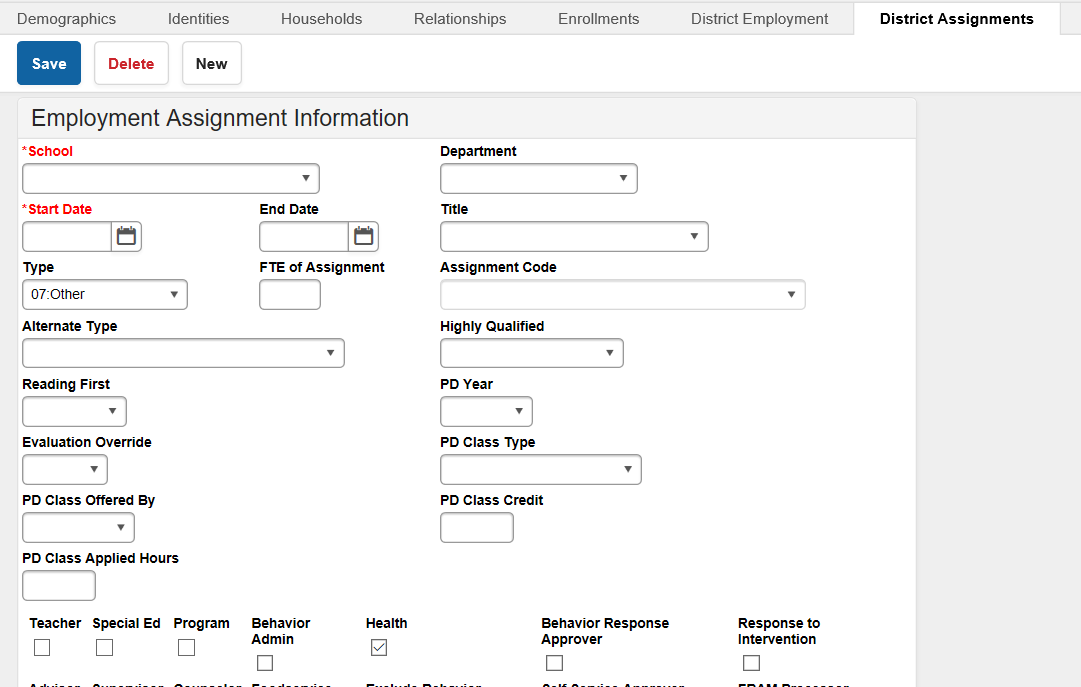 School Name: Choose school name from drop down box. Date: Add employee hire date. Type: From drop down box, choose 07: Other.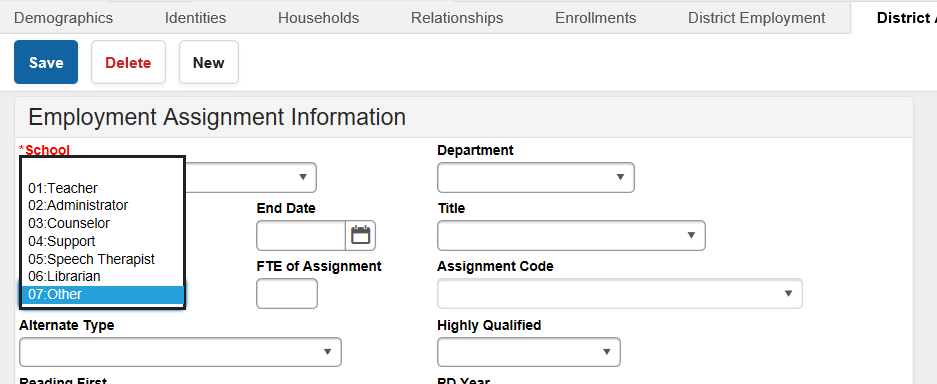 Alternate Type: Choose the correct type of license from the drop down box.  LPN: Licensed Practical NurseRN: Registered Nurse/Advanced Practice RNCheck the Health box and then Save. 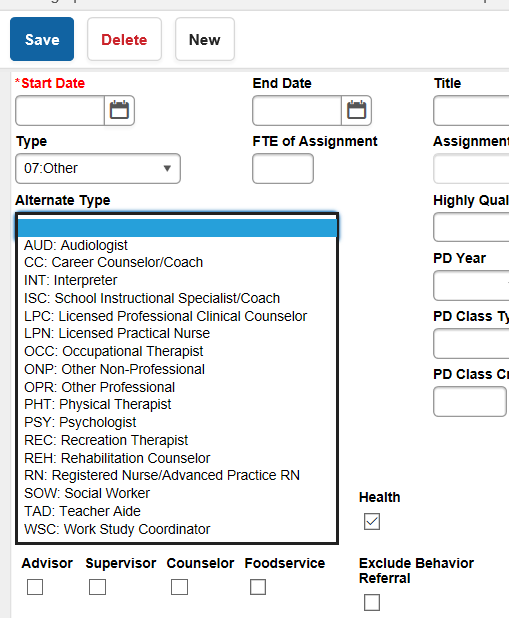 Section B – District Service Providers The District Service Providers tab tracks contract health service providers in each district by school year based on contract start and end dates. Contracted service providers can be more than one school year in duration. The information will sync to State Edition and be available for retrieval by KDE. The service providers tracked in this tab will not have District Employment Records.Campus Path: System Administration/ Resources / District Information/District Health Service Providers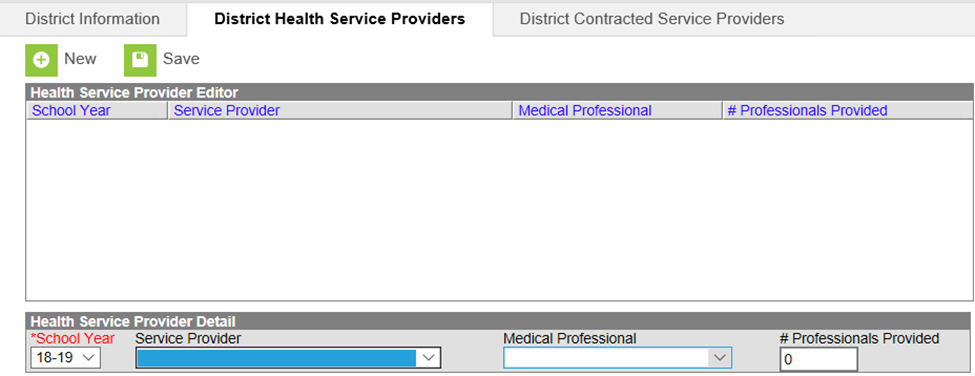 School Year: Enter correct school yearNote: This information should be entered yearly even if the contract is longer than a one year period.  Service Provider: Choose type of service provider from the drop down menu.01. Health Department02. Hospital03. Staffing Agency04. Federally Qualified Health Care Center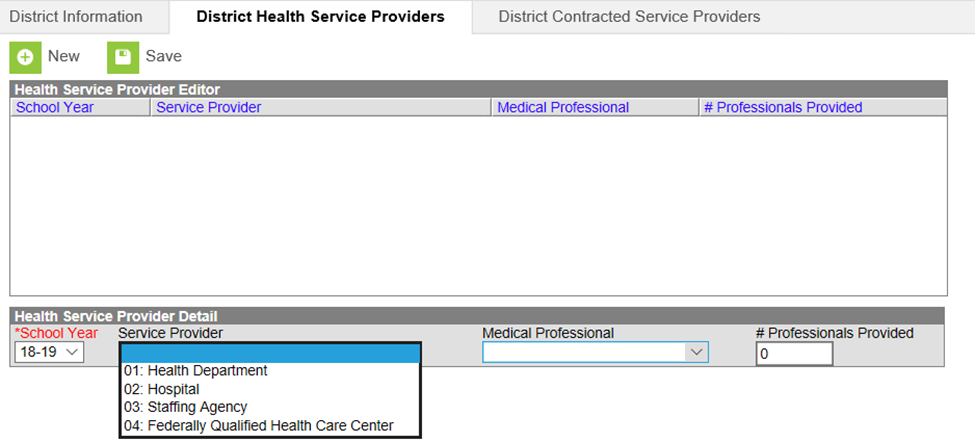 Medical Professional: Choose type of medical professional from drop down menuPA: Physician’s AssistantAPRN: Advanced Practice RNRN: Registered NurseLPN: Licensed Practical Nurse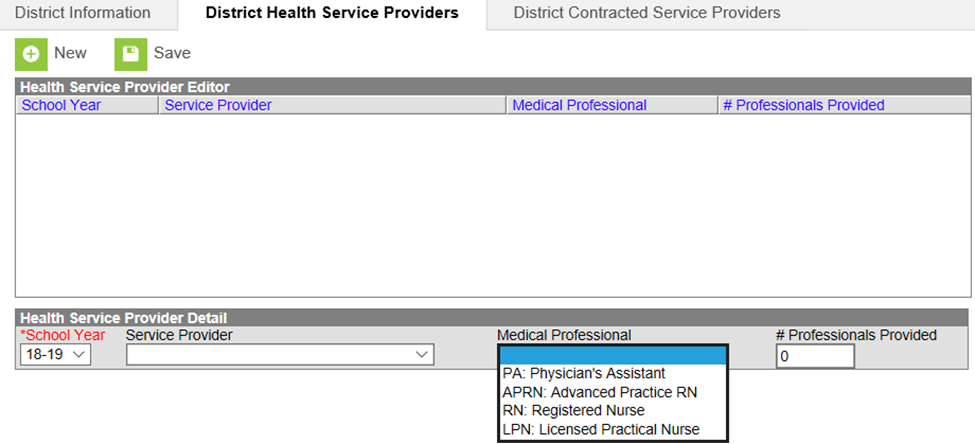 Number Professionals Provided: Enter number of health provider staff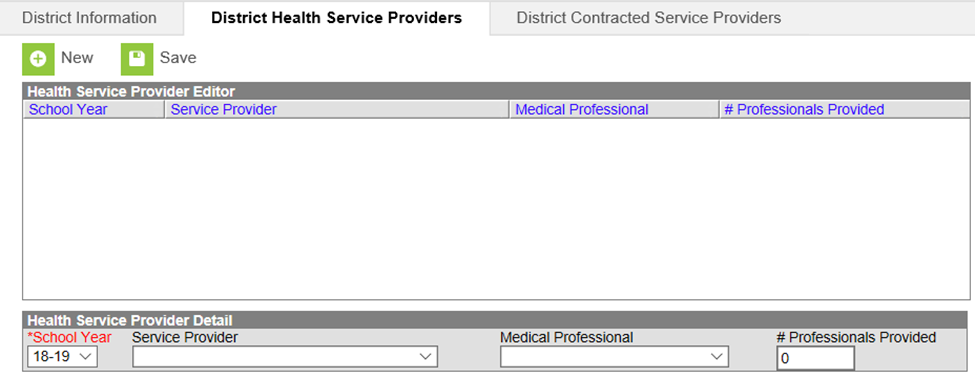 Note: Health providers should only be listed in one of the listed categories.  Also, part-time staff should be counted as one provider. 